Tobacco/Vape-Free College Program – Project Work Plan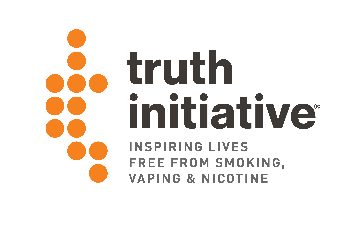 {Insert Project Name Here}{Insert College Name Here}Project Period: February 1, 2024 to June 30, 2025Instructions: This document is your project work plan template. Step 1:  Insert your project name and college in the highlighted area above to fill out the template. Step 2:  Enter at least three project objectives and activities in the charts below, with a corresponding narrative. Add rows to the chart as necessary. Be as detailed as possible. Step 3:  Indicate who will complete each activity and the month(s) in which the activity will be conducted. Step 4:  Save your document to your computer. You will be prompted to upload your work plan in the online application. Helpful Tips for Completion: Please remember to include the required truth actions with the corresponding months. See below for an example.You may delete the examples and instructions highlighted in yellow as you create your work plan. These highlighted examples are for reference only. At the end of the work plan, you will also indicate your agreement to carry out other grant activities listed in this document.Project Goal: To adopt a 100% tobacco/vape-free policy by June 2025. This goal will be achieved through the following objectives and activities: In addition to the activities described above, you must agree to carry out the following activities. Please indicate your agreement by clicking on each box to insert an “x”:   Conduct all five required project elements.  Select a minimum of two College (student) Leaders by March 1, 2024.  College Leaders will execute at least two activities per semester to educate and engage the student body about benefits and need for a tobacco/vape-free college policy.	Dedicate at least 15% of budget to support student engagements activities.	Submit draft and final copies of the 100% tobacco/vape-free policy language to Truth Initiative.	Two project leads must participate in an orientation webinar and at least one project lead must participate in an in-person training. All travel expenses for the in-person training will be covered by Truth Initiative. Truth Initiative reserves the right to switch in-person training to an online forum.  College Leaders must participate in an online orientation, online trainings once a semester, and an in-person training. All travel expenses for the in-person training will be covered by Truth Initiative. Truth Initiative reserves the right to switch in-person training to an online forum.Updated 06/22/2023Objective 1: 	 Example:  Engage at least 2,000 students in student-led tobacco prevention, education and tobacco/vape-free campus policy advocacy activitiesObjective 1: 	 Example:  Engage at least 2,000 students in student-led tobacco prevention, education and tobacco/vape-free campus policy advocacy activitiesObjective 1: 	 Example:  Engage at least 2,000 students in student-led tobacco prevention, education and tobacco/vape-free campus policy advocacy activitiesObjective 1: 	 Example:  Engage at least 2,000 students in student-led tobacco prevention, education and tobacco/vape-free campus policy advocacy activitiesObjective 1: 	 Example:  Engage at least 2,000 students in student-led tobacco prevention, education and tobacco/vape-free campus policy advocacy activitiesObjective 1: 	 Example:  Engage at least 2,000 students in student-led tobacco prevention, education and tobacco/vape-free campus policy advocacy activitiesObjective 1: 	 Example:  Engage at least 2,000 students in student-led tobacco prevention, education and tobacco/vape-free campus policy advocacy activitiesObjective 1: 	 Example:  Engage at least 2,000 students in student-led tobacco prevention, education and tobacco/vape-free campus policy advocacy activitiesObjective 1: 	 Example:  Engage at least 2,000 students in student-led tobacco prevention, education and tobacco/vape-free campus policy advocacy activitiesObjective 1: 	 Example:  Engage at least 2,000 students in student-led tobacco prevention, education and tobacco/vape-free campus policy advocacy activitiesObjective 1: 	 Example:  Engage at least 2,000 students in student-led tobacco prevention, education and tobacco/vape-free campus policy advocacy activitiesObjective 1: 	 Example:  Engage at least 2,000 students in student-led tobacco prevention, education and tobacco/vape-free campus policy advocacy activitiesObjective 1: 	 Example:  Engage at least 2,000 students in student-led tobacco prevention, education and tobacco/vape-free campus policy advocacy activitiesObjective 1: 	 Example:  Engage at least 2,000 students in student-led tobacco prevention, education and tobacco/vape-free campus policy advocacy activitiesObjective 1: 	 Example:  Engage at least 2,000 students in student-led tobacco prevention, education and tobacco/vape-free campus policy advocacy activitiesObjective 1: 	 Example:  Engage at least 2,000 students in student-led tobacco prevention, education and tobacco/vape-free campus policy advocacy activitiesObjective 1: 	 Example:  Engage at least 2,000 students in student-led tobacco prevention, education and tobacco/vape-free campus policy advocacy activitiesObjective 1: 	 Example:  Engage at least 2,000 students in student-led tobacco prevention, education and tobacco/vape-free campus policy advocacy activitiesObjective 1: 	 Example:  Engage at least 2,000 students in student-led tobacco prevention, education and tobacco/vape-free campus policy advocacy activitiesActivities/Deliverables to Accomplish Objective(Bulleted Steps)StaffResponsible Timeline (in months)Timeline (in months)Timeline (in months)Timeline (in months)Timeline (in months)Timeline (in months)Timeline (in months)Timeline (in months)Timeline (in months)Timeline (in months)Timeline (in months)Timeline (in months)Timeline (in months)Timeline (in months)Timeline (in months)Timeline (in months)Timeline (in months)Activities/Deliverables to Accomplish Objective(Bulleted Steps)1Feb20242Mar20243Apr20244May  20245Jun20246Jul20247Aug20248Sep20249Oct202410Nov202411Dec202412Jan202513Feb202514Mar202515Apr202516May202517Jun2025Example: Promote truth College Leader position. Interview and select 2-4 students. Example: Project leadxxExample: Host project kick-off event for studentsExample: College LeadersxExample: Implement required truth advocacy activities Example: College LeadersAs  required during project xxxAdd more activities and deliverables as needed by adding rows to the chart. NarrativeInstructions: Include a narrative describing the activities and deliverables that support each objective. For example: What is the activity? How will it be carried it out? Why is it important and how does it support the objective? What will be the result of the activity?We suggest 350-500 words per narrative section. The limit for each section is 600 words. This box will expand as you type. NarrativeInstructions: Include a narrative describing the activities and deliverables that support each objective. For example: What is the activity? How will it be carried it out? Why is it important and how does it support the objective? What will be the result of the activity?We suggest 350-500 words per narrative section. The limit for each section is 600 words. This box will expand as you type. NarrativeInstructions: Include a narrative describing the activities and deliverables that support each objective. For example: What is the activity? How will it be carried it out? Why is it important and how does it support the objective? What will be the result of the activity?We suggest 350-500 words per narrative section. The limit for each section is 600 words. This box will expand as you type. NarrativeInstructions: Include a narrative describing the activities and deliverables that support each objective. For example: What is the activity? How will it be carried it out? Why is it important and how does it support the objective? What will be the result of the activity?We suggest 350-500 words per narrative section. The limit for each section is 600 words. This box will expand as you type. NarrativeInstructions: Include a narrative describing the activities and deliverables that support each objective. For example: What is the activity? How will it be carried it out? Why is it important and how does it support the objective? What will be the result of the activity?We suggest 350-500 words per narrative section. The limit for each section is 600 words. This box will expand as you type. NarrativeInstructions: Include a narrative describing the activities and deliverables that support each objective. For example: What is the activity? How will it be carried it out? Why is it important and how does it support the objective? What will be the result of the activity?We suggest 350-500 words per narrative section. The limit for each section is 600 words. This box will expand as you type. NarrativeInstructions: Include a narrative describing the activities and deliverables that support each objective. For example: What is the activity? How will it be carried it out? Why is it important and how does it support the objective? What will be the result of the activity?We suggest 350-500 words per narrative section. The limit for each section is 600 words. This box will expand as you type. NarrativeInstructions: Include a narrative describing the activities and deliverables that support each objective. For example: What is the activity? How will it be carried it out? Why is it important and how does it support the objective? What will be the result of the activity?We suggest 350-500 words per narrative section. The limit for each section is 600 words. This box will expand as you type. NarrativeInstructions: Include a narrative describing the activities and deliverables that support each objective. For example: What is the activity? How will it be carried it out? Why is it important and how does it support the objective? What will be the result of the activity?We suggest 350-500 words per narrative section. The limit for each section is 600 words. This box will expand as you type. NarrativeInstructions: Include a narrative describing the activities and deliverables that support each objective. For example: What is the activity? How will it be carried it out? Why is it important and how does it support the objective? What will be the result of the activity?We suggest 350-500 words per narrative section. The limit for each section is 600 words. This box will expand as you type. NarrativeInstructions: Include a narrative describing the activities and deliverables that support each objective. For example: What is the activity? How will it be carried it out? Why is it important and how does it support the objective? What will be the result of the activity?We suggest 350-500 words per narrative section. The limit for each section is 600 words. This box will expand as you type. NarrativeInstructions: Include a narrative describing the activities and deliverables that support each objective. For example: What is the activity? How will it be carried it out? Why is it important and how does it support the objective? What will be the result of the activity?We suggest 350-500 words per narrative section. The limit for each section is 600 words. This box will expand as you type. NarrativeInstructions: Include a narrative describing the activities and deliverables that support each objective. For example: What is the activity? How will it be carried it out? Why is it important and how does it support the objective? What will be the result of the activity?We suggest 350-500 words per narrative section. The limit for each section is 600 words. This box will expand as you type. NarrativeInstructions: Include a narrative describing the activities and deliverables that support each objective. For example: What is the activity? How will it be carried it out? Why is it important and how does it support the objective? What will be the result of the activity?We suggest 350-500 words per narrative section. The limit for each section is 600 words. This box will expand as you type. NarrativeInstructions: Include a narrative describing the activities and deliverables that support each objective. For example: What is the activity? How will it be carried it out? Why is it important and how does it support the objective? What will be the result of the activity?We suggest 350-500 words per narrative section. The limit for each section is 600 words. This box will expand as you type. NarrativeInstructions: Include a narrative describing the activities and deliverables that support each objective. For example: What is the activity? How will it be carried it out? Why is it important and how does it support the objective? What will be the result of the activity?We suggest 350-500 words per narrative section. The limit for each section is 600 words. This box will expand as you type. NarrativeInstructions: Include a narrative describing the activities and deliverables that support each objective. For example: What is the activity? How will it be carried it out? Why is it important and how does it support the objective? What will be the result of the activity?We suggest 350-500 words per narrative section. The limit for each section is 600 words. This box will expand as you type. NarrativeInstructions: Include a narrative describing the activities and deliverables that support each objective. For example: What is the activity? How will it be carried it out? Why is it important and how does it support the objective? What will be the result of the activity?We suggest 350-500 words per narrative section. The limit for each section is 600 words. This box will expand as you type. NarrativeInstructions: Include a narrative describing the activities and deliverables that support each objective. For example: What is the activity? How will it be carried it out? Why is it important and how does it support the objective? What will be the result of the activity?We suggest 350-500 words per narrative section. The limit for each section is 600 words. This box will expand as you type. Objective 2: Objective 2: Objective 2: Objective 2: Objective 2: Objective 2: Objective 2: Objective 2: Objective 2: Objective 2: Objective 2: Objective 2: Objective 2: Objective 2: Objective 2: Objective 2: Objective 2: Objective 2: Objective 2: Activities/Deliverables to Accomplish Objective(Bulleted Steps)StaffResponsible Timeline (in months)Timeline (in months)Timeline (in months)Timeline (in months)Timeline (in months)Timeline (in months)Timeline (in months)Timeline (in months)Timeline (in months)Timeline (in months)Timeline (in months)Timeline (in months)Timeline (in months)Timeline (in months)Timeline (in months)Timeline (in months)Timeline (in months)Activities/Deliverables to Accomplish Objective(Bulleted Steps)1Feb20242Mar20243Apr20244May  20245Jun20246Jul20247Aug20248Sep20249Oct202410Nov202411Dec202412Jan202513Feb202514Mar202515Apr202516May202517Jun2025ActivitiesStaffAdd more activities and deliverables as needed by adding rows to the chart.NarrativeInstructions: Include a narrative describing the activities and deliverables that support each objective. For example: What is the activity? How will it be carried it out? Why is it important and how does it support the objective? What will be the result of the activity?We suggest 350-500 words per narrative section. The limit for each section is 600 words. This box will expand as you type. NarrativeInstructions: Include a narrative describing the activities and deliverables that support each objective. For example: What is the activity? How will it be carried it out? Why is it important and how does it support the objective? What will be the result of the activity?We suggest 350-500 words per narrative section. The limit for each section is 600 words. This box will expand as you type. NarrativeInstructions: Include a narrative describing the activities and deliverables that support each objective. For example: What is the activity? How will it be carried it out? Why is it important and how does it support the objective? What will be the result of the activity?We suggest 350-500 words per narrative section. The limit for each section is 600 words. This box will expand as you type. NarrativeInstructions: Include a narrative describing the activities and deliverables that support each objective. For example: What is the activity? How will it be carried it out? Why is it important and how does it support the objective? What will be the result of the activity?We suggest 350-500 words per narrative section. The limit for each section is 600 words. This box will expand as you type. NarrativeInstructions: Include a narrative describing the activities and deliverables that support each objective. For example: What is the activity? How will it be carried it out? Why is it important and how does it support the objective? What will be the result of the activity?We suggest 350-500 words per narrative section. The limit for each section is 600 words. This box will expand as you type. NarrativeInstructions: Include a narrative describing the activities and deliverables that support each objective. For example: What is the activity? How will it be carried it out? Why is it important and how does it support the objective? What will be the result of the activity?We suggest 350-500 words per narrative section. The limit for each section is 600 words. This box will expand as you type. NarrativeInstructions: Include a narrative describing the activities and deliverables that support each objective. For example: What is the activity? How will it be carried it out? Why is it important and how does it support the objective? What will be the result of the activity?We suggest 350-500 words per narrative section. The limit for each section is 600 words. This box will expand as you type. NarrativeInstructions: Include a narrative describing the activities and deliverables that support each objective. For example: What is the activity? How will it be carried it out? Why is it important and how does it support the objective? What will be the result of the activity?We suggest 350-500 words per narrative section. The limit for each section is 600 words. This box will expand as you type. NarrativeInstructions: Include a narrative describing the activities and deliverables that support each objective. For example: What is the activity? How will it be carried it out? Why is it important and how does it support the objective? What will be the result of the activity?We suggest 350-500 words per narrative section. The limit for each section is 600 words. This box will expand as you type. NarrativeInstructions: Include a narrative describing the activities and deliverables that support each objective. For example: What is the activity? How will it be carried it out? Why is it important and how does it support the objective? What will be the result of the activity?We suggest 350-500 words per narrative section. The limit for each section is 600 words. This box will expand as you type. NarrativeInstructions: Include a narrative describing the activities and deliverables that support each objective. For example: What is the activity? How will it be carried it out? Why is it important and how does it support the objective? What will be the result of the activity?We suggest 350-500 words per narrative section. The limit for each section is 600 words. This box will expand as you type. NarrativeInstructions: Include a narrative describing the activities and deliverables that support each objective. For example: What is the activity? How will it be carried it out? Why is it important and how does it support the objective? What will be the result of the activity?We suggest 350-500 words per narrative section. The limit for each section is 600 words. This box will expand as you type. NarrativeInstructions: Include a narrative describing the activities and deliverables that support each objective. For example: What is the activity? How will it be carried it out? Why is it important and how does it support the objective? What will be the result of the activity?We suggest 350-500 words per narrative section. The limit for each section is 600 words. This box will expand as you type. NarrativeInstructions: Include a narrative describing the activities and deliverables that support each objective. For example: What is the activity? How will it be carried it out? Why is it important and how does it support the objective? What will be the result of the activity?We suggest 350-500 words per narrative section. The limit for each section is 600 words. This box will expand as you type. NarrativeInstructions: Include a narrative describing the activities and deliverables that support each objective. For example: What is the activity? How will it be carried it out? Why is it important and how does it support the objective? What will be the result of the activity?We suggest 350-500 words per narrative section. The limit for each section is 600 words. This box will expand as you type. NarrativeInstructions: Include a narrative describing the activities and deliverables that support each objective. For example: What is the activity? How will it be carried it out? Why is it important and how does it support the objective? What will be the result of the activity?We suggest 350-500 words per narrative section. The limit for each section is 600 words. This box will expand as you type. NarrativeInstructions: Include a narrative describing the activities and deliverables that support each objective. For example: What is the activity? How will it be carried it out? Why is it important and how does it support the objective? What will be the result of the activity?We suggest 350-500 words per narrative section. The limit for each section is 600 words. This box will expand as you type. NarrativeInstructions: Include a narrative describing the activities and deliverables that support each objective. For example: What is the activity? How will it be carried it out? Why is it important and how does it support the objective? What will be the result of the activity?We suggest 350-500 words per narrative section. The limit for each section is 600 words. This box will expand as you type. NarrativeInstructions: Include a narrative describing the activities and deliverables that support each objective. For example: What is the activity? How will it be carried it out? Why is it important and how does it support the objective? What will be the result of the activity?We suggest 350-500 words per narrative section. The limit for each section is 600 words. This box will expand as you type. Objective 3: Objective 3: Objective 3: Objective 3: Objective 3: Objective 3: Objective 3: Objective 3: Objective 3: Objective 3: Objective 3: Objective 3: Objective 3: Objective 3: Objective 3: Objective 3: Objective 3: Objective 3: Objective 3: Activities/Deliverables to Accomplish Objective(Bulleted Steps)StaffResponsible Timeline (in months)Timeline (in months)Timeline (in months)Timeline (in months)Timeline (in months)Timeline (in months)Timeline (in months)Timeline (in months)Timeline (in months)Timeline (in months)Timeline (in months)Timeline (in months)Timeline (in months)Timeline (in months)Timeline (in months)Timeline (in months)Timeline (in months)Activities/Deliverables to Accomplish Objective(Bulleted Steps)1Feb20242Mar20243Apr20244May  20245Jun20246Jul20247Aug20248Sep20249Oct202410Nov202411Dec202412Jan202513Feb202514Mar202515Apr202516May202517Jun2025ActivitiesStaffAdd more activities and deliverables as needed by adding rows to the chart.NarrativeInstructions: Include a narrative describing the activities and deliverables that support each objective. For example: What is the activity? How will it be carried it out? Why is it important and how does it support the objective? What will be the result of the activity?We suggest 350-500 words per narrative section. The limit for each section is 600 words. This box will expand as you type. NarrativeInstructions: Include a narrative describing the activities and deliverables that support each objective. For example: What is the activity? How will it be carried it out? Why is it important and how does it support the objective? What will be the result of the activity?We suggest 350-500 words per narrative section. The limit for each section is 600 words. This box will expand as you type. NarrativeInstructions: Include a narrative describing the activities and deliverables that support each objective. For example: What is the activity? How will it be carried it out? Why is it important and how does it support the objective? What will be the result of the activity?We suggest 350-500 words per narrative section. The limit for each section is 600 words. This box will expand as you type. NarrativeInstructions: Include a narrative describing the activities and deliverables that support each objective. For example: What is the activity? How will it be carried it out? Why is it important and how does it support the objective? What will be the result of the activity?We suggest 350-500 words per narrative section. The limit for each section is 600 words. This box will expand as you type. NarrativeInstructions: Include a narrative describing the activities and deliverables that support each objective. For example: What is the activity? How will it be carried it out? Why is it important and how does it support the objective? What will be the result of the activity?We suggest 350-500 words per narrative section. The limit for each section is 600 words. This box will expand as you type. NarrativeInstructions: Include a narrative describing the activities and deliverables that support each objective. For example: What is the activity? How will it be carried it out? Why is it important and how does it support the objective? What will be the result of the activity?We suggest 350-500 words per narrative section. The limit for each section is 600 words. This box will expand as you type. NarrativeInstructions: Include a narrative describing the activities and deliverables that support each objective. For example: What is the activity? How will it be carried it out? Why is it important and how does it support the objective? What will be the result of the activity?We suggest 350-500 words per narrative section. The limit for each section is 600 words. This box will expand as you type. NarrativeInstructions: Include a narrative describing the activities and deliverables that support each objective. For example: What is the activity? How will it be carried it out? Why is it important and how does it support the objective? What will be the result of the activity?We suggest 350-500 words per narrative section. The limit for each section is 600 words. This box will expand as you type. NarrativeInstructions: Include a narrative describing the activities and deliverables that support each objective. For example: What is the activity? How will it be carried it out? Why is it important and how does it support the objective? What will be the result of the activity?We suggest 350-500 words per narrative section. The limit for each section is 600 words. This box will expand as you type. NarrativeInstructions: Include a narrative describing the activities and deliverables that support each objective. For example: What is the activity? How will it be carried it out? Why is it important and how does it support the objective? What will be the result of the activity?We suggest 350-500 words per narrative section. The limit for each section is 600 words. This box will expand as you type. NarrativeInstructions: Include a narrative describing the activities and deliverables that support each objective. For example: What is the activity? How will it be carried it out? Why is it important and how does it support the objective? What will be the result of the activity?We suggest 350-500 words per narrative section. The limit for each section is 600 words. This box will expand as you type. NarrativeInstructions: Include a narrative describing the activities and deliverables that support each objective. For example: What is the activity? How will it be carried it out? Why is it important and how does it support the objective? What will be the result of the activity?We suggest 350-500 words per narrative section. The limit for each section is 600 words. This box will expand as you type. NarrativeInstructions: Include a narrative describing the activities and deliverables that support each objective. For example: What is the activity? How will it be carried it out? Why is it important and how does it support the objective? What will be the result of the activity?We suggest 350-500 words per narrative section. The limit for each section is 600 words. This box will expand as you type. NarrativeInstructions: Include a narrative describing the activities and deliverables that support each objective. For example: What is the activity? How will it be carried it out? Why is it important and how does it support the objective? What will be the result of the activity?We suggest 350-500 words per narrative section. The limit for each section is 600 words. This box will expand as you type. NarrativeInstructions: Include a narrative describing the activities and deliverables that support each objective. For example: What is the activity? How will it be carried it out? Why is it important and how does it support the objective? What will be the result of the activity?We suggest 350-500 words per narrative section. The limit for each section is 600 words. This box will expand as you type. NarrativeInstructions: Include a narrative describing the activities and deliverables that support each objective. For example: What is the activity? How will it be carried it out? Why is it important and how does it support the objective? What will be the result of the activity?We suggest 350-500 words per narrative section. The limit for each section is 600 words. This box will expand as you type. NarrativeInstructions: Include a narrative describing the activities and deliverables that support each objective. For example: What is the activity? How will it be carried it out? Why is it important and how does it support the objective? What will be the result of the activity?We suggest 350-500 words per narrative section. The limit for each section is 600 words. This box will expand as you type. NarrativeInstructions: Include a narrative describing the activities and deliverables that support each objective. For example: What is the activity? How will it be carried it out? Why is it important and how does it support the objective? What will be the result of the activity?We suggest 350-500 words per narrative section. The limit for each section is 600 words. This box will expand as you type. NarrativeInstructions: Include a narrative describing the activities and deliverables that support each objective. For example: What is the activity? How will it be carried it out? Why is it important and how does it support the objective? What will be the result of the activity?We suggest 350-500 words per narrative section. The limit for each section is 600 words. This box will expand as you type. Objective 4: Objective 4: Objective 4: Objective 4: Objective 4: Objective 4: Objective 4: Objective 4: Objective 4: Objective 4: Objective 4: Objective 4: Objective 4: Objective 4: Objective 4: Objective 4: Objective 4: Objective 4: Objective 4: Activities/Deliverables to Accomplish Objective(Bulleted Steps)StaffResponsible Timeline (in months)Timeline (in months)Timeline (in months)Timeline (in months)Timeline (in months)Timeline (in months)Timeline (in months)Timeline (in months)Timeline (in months)Timeline (in months)Timeline (in months)Timeline (in months)Timeline (in months)Timeline (in months)Timeline (in months)Timeline (in months)Timeline (in months)Activities/Deliverables to Accomplish Objective(Bulleted Steps)1Feb20242Mar20243Apr20244May  20245Jun20246Jul20247Aug20248Sep20249Oct202410Nov202411Dec202412Jan202513Feb202514Mar202515Apr202516May202517Jun2025ActivitiesStaffAdd more activities and deliverables as needed by adding rows to the chart.NarrativeInstructions: Include a narrative describing the activities and deliverables that support each objective. For example: What is the activity? How will it be carried it out? Why is it important and how does it support the objective? What will be the result of the activity?We suggest 350-500 words per narrative section. The limit for each section is 600 words. This box will expand as you type. NarrativeInstructions: Include a narrative describing the activities and deliverables that support each objective. For example: What is the activity? How will it be carried it out? Why is it important and how does it support the objective? What will be the result of the activity?We suggest 350-500 words per narrative section. The limit for each section is 600 words. This box will expand as you type. NarrativeInstructions: Include a narrative describing the activities and deliverables that support each objective. For example: What is the activity? How will it be carried it out? Why is it important and how does it support the objective? What will be the result of the activity?We suggest 350-500 words per narrative section. The limit for each section is 600 words. This box will expand as you type. NarrativeInstructions: Include a narrative describing the activities and deliverables that support each objective. For example: What is the activity? How will it be carried it out? Why is it important and how does it support the objective? What will be the result of the activity?We suggest 350-500 words per narrative section. The limit for each section is 600 words. This box will expand as you type. NarrativeInstructions: Include a narrative describing the activities and deliverables that support each objective. For example: What is the activity? How will it be carried it out? Why is it important and how does it support the objective? What will be the result of the activity?We suggest 350-500 words per narrative section. The limit for each section is 600 words. This box will expand as you type. NarrativeInstructions: Include a narrative describing the activities and deliverables that support each objective. For example: What is the activity? How will it be carried it out? Why is it important and how does it support the objective? What will be the result of the activity?We suggest 350-500 words per narrative section. The limit for each section is 600 words. This box will expand as you type. NarrativeInstructions: Include a narrative describing the activities and deliverables that support each objective. For example: What is the activity? How will it be carried it out? Why is it important and how does it support the objective? What will be the result of the activity?We suggest 350-500 words per narrative section. The limit for each section is 600 words. This box will expand as you type. NarrativeInstructions: Include a narrative describing the activities and deliverables that support each objective. For example: What is the activity? How will it be carried it out? Why is it important and how does it support the objective? What will be the result of the activity?We suggest 350-500 words per narrative section. The limit for each section is 600 words. This box will expand as you type. NarrativeInstructions: Include a narrative describing the activities and deliverables that support each objective. For example: What is the activity? How will it be carried it out? Why is it important and how does it support the objective? What will be the result of the activity?We suggest 350-500 words per narrative section. The limit for each section is 600 words. This box will expand as you type. NarrativeInstructions: Include a narrative describing the activities and deliverables that support each objective. For example: What is the activity? How will it be carried it out? Why is it important and how does it support the objective? What will be the result of the activity?We suggest 350-500 words per narrative section. The limit for each section is 600 words. This box will expand as you type. NarrativeInstructions: Include a narrative describing the activities and deliverables that support each objective. For example: What is the activity? How will it be carried it out? Why is it important and how does it support the objective? What will be the result of the activity?We suggest 350-500 words per narrative section. The limit for each section is 600 words. This box will expand as you type. NarrativeInstructions: Include a narrative describing the activities and deliverables that support each objective. For example: What is the activity? How will it be carried it out? Why is it important and how does it support the objective? What will be the result of the activity?We suggest 350-500 words per narrative section. The limit for each section is 600 words. This box will expand as you type. NarrativeInstructions: Include a narrative describing the activities and deliverables that support each objective. For example: What is the activity? How will it be carried it out? Why is it important and how does it support the objective? What will be the result of the activity?We suggest 350-500 words per narrative section. The limit for each section is 600 words. This box will expand as you type. NarrativeInstructions: Include a narrative describing the activities and deliverables that support each objective. For example: What is the activity? How will it be carried it out? Why is it important and how does it support the objective? What will be the result of the activity?We suggest 350-500 words per narrative section. The limit for each section is 600 words. This box will expand as you type. NarrativeInstructions: Include a narrative describing the activities and deliverables that support each objective. For example: What is the activity? How will it be carried it out? Why is it important and how does it support the objective? What will be the result of the activity?We suggest 350-500 words per narrative section. The limit for each section is 600 words. This box will expand as you type. NarrativeInstructions: Include a narrative describing the activities and deliverables that support each objective. For example: What is the activity? How will it be carried it out? Why is it important and how does it support the objective? What will be the result of the activity?We suggest 350-500 words per narrative section. The limit for each section is 600 words. This box will expand as you type. NarrativeInstructions: Include a narrative describing the activities and deliverables that support each objective. For example: What is the activity? How will it be carried it out? Why is it important and how does it support the objective? What will be the result of the activity?We suggest 350-500 words per narrative section. The limit for each section is 600 words. This box will expand as you type. NarrativeInstructions: Include a narrative describing the activities and deliverables that support each objective. For example: What is the activity? How will it be carried it out? Why is it important and how does it support the objective? What will be the result of the activity?We suggest 350-500 words per narrative section. The limit for each section is 600 words. This box will expand as you type. NarrativeInstructions: Include a narrative describing the activities and deliverables that support each objective. For example: What is the activity? How will it be carried it out? Why is it important and how does it support the objective? What will be the result of the activity?We suggest 350-500 words per narrative section. The limit for each section is 600 words. This box will expand as you type. Objective 5: Objective 5: Objective 5: Objective 5: Objective 5: Objective 5: Objective 5: Objective 5: Objective 5: Objective 5: Objective 5: Objective 5: Objective 5: Objective 5: Objective 5: Objective 5: Objective 5: Objective 5: Objective 5: Activities/Deliverables to Accomplish Objective(Bulleted Steps)StaffResponsible Timeline (in months)Timeline (in months)Timeline (in months)Timeline (in months)Timeline (in months)Timeline (in months)Timeline (in months)Timeline (in months)Timeline (in months)Timeline (in months)Timeline (in months)Timeline (in months)Timeline (in months)Timeline (in months)Timeline (in months)Timeline (in months)Timeline (in months)Activities/Deliverables to Accomplish Objective(Bulleted Steps)1Feb20242Mar20243Apr20244May  20245Jun20246Jul20247Aug20248Sep20249Oct202410Nov202411Dec202412Jan202513Feb202514Mar202515Apr202516May202517Jun2025ActivitiesStaffAdd more activities and deliverables as needed by adding rows to the chart.NarrativeInstructions: Include a narrative describing the activities and deliverables that support each objective. For example: What is the activity? How will it be carried it out? Why is it important and how does it support the objective? What will be the result of the activity?We suggest 350-500 words per narrative section. The limit for each section is 600 words. This box will expand as you type. NarrativeInstructions: Include a narrative describing the activities and deliverables that support each objective. For example: What is the activity? How will it be carried it out? Why is it important and how does it support the objective? What will be the result of the activity?We suggest 350-500 words per narrative section. The limit for each section is 600 words. This box will expand as you type. NarrativeInstructions: Include a narrative describing the activities and deliverables that support each objective. For example: What is the activity? How will it be carried it out? Why is it important and how does it support the objective? What will be the result of the activity?We suggest 350-500 words per narrative section. The limit for each section is 600 words. This box will expand as you type. NarrativeInstructions: Include a narrative describing the activities and deliverables that support each objective. For example: What is the activity? How will it be carried it out? Why is it important and how does it support the objective? What will be the result of the activity?We suggest 350-500 words per narrative section. The limit for each section is 600 words. This box will expand as you type. NarrativeInstructions: Include a narrative describing the activities and deliverables that support each objective. For example: What is the activity? How will it be carried it out? Why is it important and how does it support the objective? What will be the result of the activity?We suggest 350-500 words per narrative section. The limit for each section is 600 words. This box will expand as you type. NarrativeInstructions: Include a narrative describing the activities and deliverables that support each objective. For example: What is the activity? How will it be carried it out? Why is it important and how does it support the objective? What will be the result of the activity?We suggest 350-500 words per narrative section. The limit for each section is 600 words. This box will expand as you type. NarrativeInstructions: Include a narrative describing the activities and deliverables that support each objective. For example: What is the activity? How will it be carried it out? Why is it important and how does it support the objective? What will be the result of the activity?We suggest 350-500 words per narrative section. The limit for each section is 600 words. This box will expand as you type. NarrativeInstructions: Include a narrative describing the activities and deliverables that support each objective. For example: What is the activity? How will it be carried it out? Why is it important and how does it support the objective? What will be the result of the activity?We suggest 350-500 words per narrative section. The limit for each section is 600 words. This box will expand as you type. NarrativeInstructions: Include a narrative describing the activities and deliverables that support each objective. For example: What is the activity? How will it be carried it out? Why is it important and how does it support the objective? What will be the result of the activity?We suggest 350-500 words per narrative section. The limit for each section is 600 words. This box will expand as you type. NarrativeInstructions: Include a narrative describing the activities and deliverables that support each objective. For example: What is the activity? How will it be carried it out? Why is it important and how does it support the objective? What will be the result of the activity?We suggest 350-500 words per narrative section. The limit for each section is 600 words. This box will expand as you type. NarrativeInstructions: Include a narrative describing the activities and deliverables that support each objective. For example: What is the activity? How will it be carried it out? Why is it important and how does it support the objective? What will be the result of the activity?We suggest 350-500 words per narrative section. The limit for each section is 600 words. This box will expand as you type. NarrativeInstructions: Include a narrative describing the activities and deliverables that support each objective. For example: What is the activity? How will it be carried it out? Why is it important and how does it support the objective? What will be the result of the activity?We suggest 350-500 words per narrative section. The limit for each section is 600 words. This box will expand as you type. NarrativeInstructions: Include a narrative describing the activities and deliverables that support each objective. For example: What is the activity? How will it be carried it out? Why is it important and how does it support the objective? What will be the result of the activity?We suggest 350-500 words per narrative section. The limit for each section is 600 words. This box will expand as you type. NarrativeInstructions: Include a narrative describing the activities and deliverables that support each objective. For example: What is the activity? How will it be carried it out? Why is it important and how does it support the objective? What will be the result of the activity?We suggest 350-500 words per narrative section. The limit for each section is 600 words. This box will expand as you type. NarrativeInstructions: Include a narrative describing the activities and deliverables that support each objective. For example: What is the activity? How will it be carried it out? Why is it important and how does it support the objective? What will be the result of the activity?We suggest 350-500 words per narrative section. The limit for each section is 600 words. This box will expand as you type. NarrativeInstructions: Include a narrative describing the activities and deliverables that support each objective. For example: What is the activity? How will it be carried it out? Why is it important and how does it support the objective? What will be the result of the activity?We suggest 350-500 words per narrative section. The limit for each section is 600 words. This box will expand as you type. NarrativeInstructions: Include a narrative describing the activities and deliverables that support each objective. For example: What is the activity? How will it be carried it out? Why is it important and how does it support the objective? What will be the result of the activity?We suggest 350-500 words per narrative section. The limit for each section is 600 words. This box will expand as you type. NarrativeInstructions: Include a narrative describing the activities and deliverables that support each objective. For example: What is the activity? How will it be carried it out? Why is it important and how does it support the objective? What will be the result of the activity?We suggest 350-500 words per narrative section. The limit for each section is 600 words. This box will expand as you type. NarrativeInstructions: Include a narrative describing the activities and deliverables that support each objective. For example: What is the activity? How will it be carried it out? Why is it important and how does it support the objective? What will be the result of the activity?We suggest 350-500 words per narrative section. The limit for each section is 600 words. This box will expand as you type. 